ACOMPANHAMENTO DA APRENDIZAGEMAVALIAÇÃO BIMESTRALESCOLA: 	NOME: 	ANO E TURMA: _____________ NÚMERO: _______ DATA: 	PROFESSOR/A: 	Língua Inglesa – 8º ano – 2º bimestreRead the text and answer questions 1 to 7.Knights of Art[…] Truly this boy was more trouble than all the rest put together. Here he had just settled down to learn how to become a good goldsmith, and now he wished to try his hand at something else. Well, it was no use saying “no.” The boy could never be made to do anything but what he wished. There was the Carmelite monk Fra Filippo Lippi, of whom all, men were talking. It was said he was the greatest painter in Florence. The boy should have the best teaching it was possible to give him, and perhaps this time he would stick to his work. So Sandro was sent as a pupil to Fra Filippo, and he soon became a great favourite with the happy, sunny−tempered master. The quick eye of the painter soon saw that this was no ordinary pupil. There was something about Sandro’s drawing that was different to anything that Filippo had ever seen before. His figures seemed to move, and one almost heard the wind rustling in their flowing drapery. Instead of walking, they seemed to be dancing lightly along with a swaying motion as if to the rhythm of music. The very rose−leaves the boy loved to paint, seemed to flutter down to the sound of a fairy song. Filippo was proud of his pupil. “The world will one day hear more of my Sandro Botticelli,” he said; and, young though the boy was, he often took him to different places to help him in his work. […]STEEDMAN, A. Knights of Art. Philadelphia: G.W. Jacobs & Co., 1907. p. 53-54.Questão 1Who was Fra Filippo Lippi, according to the text?a (    ) A good goldsmith.b (    ) The greatest painter in Florence.c (    ) Botticelli’s pupil.d (    ) Someone people didn’t like.e (    ) Sandro’s drawing.Questão 2Read the extract and answer the questions.“The world will one day hear more of my Sandro Botticelli,” he said; and, young though the boy was, he often took him to different places to help him in his work. I. Underline an example of a verb in the future tense in the extract.II. Which adjectives are found in the extract?______________________________________________________________________________________Questão 3Using the adjectives from question 2, write two complete sentences about you. One sentence with the comparative and another with the superlative form.____________________________________________________________________________________________________________________________________________________________________________Questão 4Find three examples of occupations in the text.______________________________________________________________________________________Questão 5Match the words from the text to their definitions.a masterb pupilc ordinaryd figuree proudI. (   ) a painting, drawingII. (   ) a very skilled painterIII. (   ) not different, usualIV. (   ) feeling good because people connected to you did something goodV. (   ) a child that is being taughtQuestão 6What is true according to the text? Check all the correct alternatives. a (    ) Filippo was a pupil.b (    ) Filippo had seen Sandro’s work before.c (    ) Sandro always did what he wanted. d (    ) Filippo saw that Sandro was not an ordinary artist. e (    ) Botticelli is Sandro’s last name.Questão 7What can you infer from the sentence: Well, it was no use saying “no.”?a (    ) Sandro didn’t understand the meaning of the word “no”.b (    ) Sandro didn’t take “no” as an answer. c (    ) Sandro was good at saying “no”.d (    ) Sandro didn’t use the word “no”.e (    ) Sandro used to say “no”.Questão 8Read these extracts from the book Fun Days.Red ones, red ones.One, two, three.What a good dayFor you and me.[…]This ____ the dayFor mother, oh yesAnd something for motherWhat ____ it? You ____.HILLERT, M. Fun Days. Chicago: Follett Publishing Company, 1982. p. 13, 17.I. Write the numbers in the extract as ordinal numbers.______________________________________________________________________________________II. Choose the correct option to complete the text.a (    ) are/is/guessb (    ) is/are/guessesc (    ) am/is/guessd (    ) is/is/guess e (    ) are/am/guessesIII. The extract mentions that it is Mother’s Day. When is Mother’s Day celebrated in Brazil?a (    ) In June.b (    ) In May. c (    ) In March.d (    ) In July.e (    ) In November.Questão 9Listen to an extract of a news story about a painter and his artwork and answer the questions. I. How much are the paintings worth together? a (    ) 1,000,000 randb (    ) 1,900,000 randc (    ) 900,000 randd (    ) 910,000 rande (    ) 190,000 randII. What’s the main purpose of this news story?a (    ) To say that the presenter doesn’t know anything about art.b (    ) To explain the life of Vladimir Tretchikoff.	c (    ) To present information about the painter and the auction. d (    ) To say how rich the painter was.e (    ) To give directions to the auction.Questão 10Analyze the two following paintings and write your opinion comparing both of them.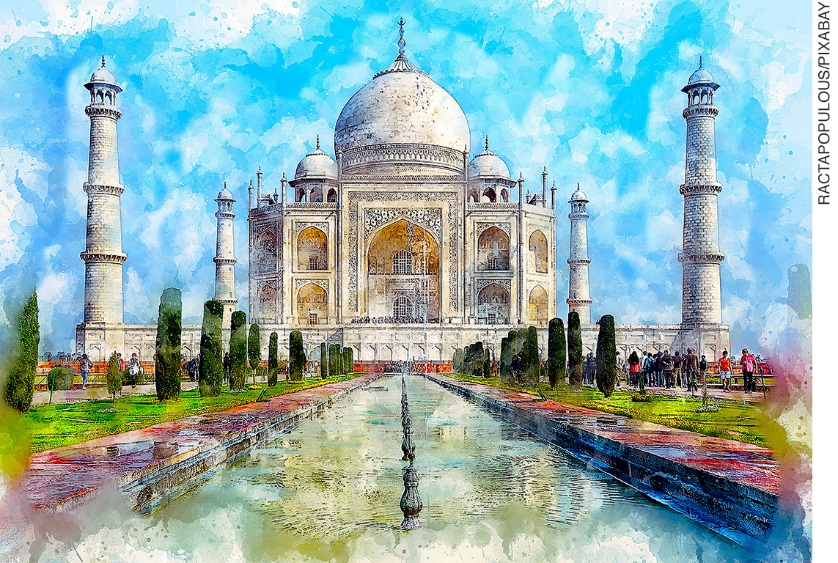 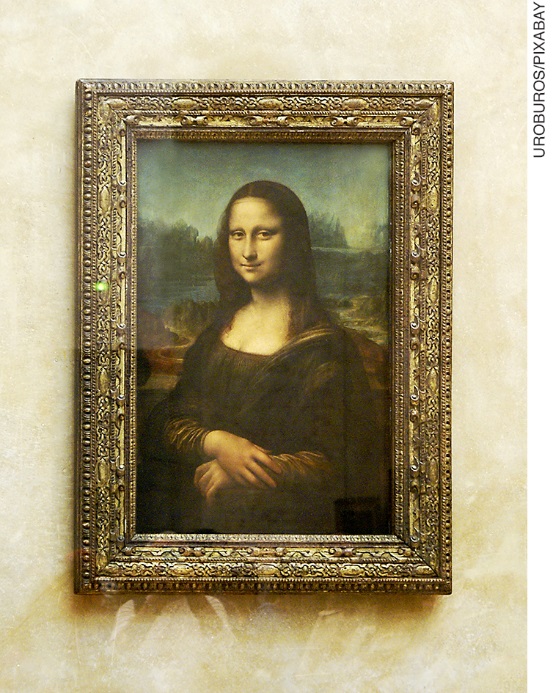 ______________________________________________________________________________________________________________________________________________________________________________________________________________________________________________________________________________________________________________________________________________________________________________________________________________________________________________Questão 11Imagine someone wants to know more about a popular holiday in Brazil. Talk about the following:- when it occurs;- if it’s a local or a national holiday;- how people usually celebrate it.Interpretação a partir das respostas dos/as estudantes e reorientação de planejamentoQuestão 1Esta questão avalia a habilidade de localizar de informações específicas em um texto.Resposta: bCaso os/as estudantes assinalem as alternativas a, c, d ou e, voltar ao trecho do texto em que essas informações são apresentadas e pedir que as leiam novamente. Chamar a atenção deles/delas para o fato de que Filippo era o mestre de Botticelli, até então o maior pintor de Florença.Questão 2Esta questão avalia a habilidade de identificar o uso do futuro com will e adjetivos. Respostas:I. “will […] hear”.II. young, different.Caso os/as estudantes não encontrem os adjetivos ou deem uma resposta incorreta, revisar o conceito do que são adjetivos e como eles são usados. Solicitar aos/às estudantes que busquem por outros exemplos de adjetivos no texto (good, great, happy, sunny-tempered, quick).Questão 3Esta questão avalia a habilidade de usar a forma comparativa e o superlativo de adjetivos. Respostas pessoais. Espera-se que componham frases com as formas: younger than, the youngest, more different than, the most different.Caso os/as estudantes apresentem dificuldades em produzir as frases com a forma correta, rever a estrutura para os adjetivos curtos e longos. Recomenda-se anotar as formas no quadro e pedir aos/às estudantes que as pratiquem mais algumas vezes, usando os adjetivos encontrados na questão 2.Questão 4Esta questão avalia a habilidade de identificar itens dentro de um grupo lexical; neste caso, exemplos de profissões.Resposta: Goldsmith, painter, teacher.Como a palavra goldsmith pode não ser muito popular no vocabulário dos/as estudantes, ler a frase em que ela aparece e chamar a atenção para seu possível significado. Permitir que infiram o significado antes de oferecer a resposta. As palavras painter e teacher já são mais usadas e facilmente reconhecidas, então provavelmente eles/elas não terão problemas em identificá-las.Questão 5Esta questão avalia a compreensão da relação entre as palavras e seus significados. Respostas:a. IIb. V c. III d. Ie. IVCaso os/as estudantes não consigam responder às questões, instruir para a leitura das frases nas quais são encontradas as palavras e pedir que analisem o uso da palavra em contexto. Se ainda assim as dúvidas persistirem, propor o uso do dicionário bilíngue para auxiliar na tarefa.Questão 6Esta questão avalia a compreensão de informações específicas do texto. Respostas: c, d, eIndicar aos/às estudantes que é possível haver mais de uma alternativa. Caso assinalem uma alternativa incorreta, buscar no texto as evidências que fazem que tal opção esteja errada. Assim, sugere-se solicitar a correção dessas opções com a informação certa. A atividade os/as auxiliará a compreender melhor o texto e seus detalhes.Questão 7Esta questão avalia a habilidade de inferência. Resposta: bCaso os/as estudantes tenham dificuldades nessa questão, recomenda-se ler todas as frases e solicitar que expliquem o significado de cada uma. Assim, eles/elas terão uma visão geral de todas as possibilidades antes de escolher a mais adequada ao trecho em questão.Questão 8Esta questão avalia a habilidade de reconhecer os números cardinais e reescrevê-los em sua forma ordinal, a habilidade de usar o presente simples e a habilidade de reconhecer os meses do ano. Respostas:I. First, second, third.Espera-se que os/as estudantes não tenham problemas na identificação dos números cardinais. Porém, caso  perceba que a orientação não ficou clara, é possível indicar em língua portuguesa como são ditos os números ordinais.II. dEspera-se que os/as estudantes consigam identificar o uso correto do presente simples de acordo com a pessoa apresentada no texto. Caso demonstrem dificuldade, recomenda-se fazer uma revisão do presente simples do verbo to be e do acréscimo do -s ao final do verbo na terceira pessoa. Relembrá-los/as de que os verbos na primeira e segunda pessoas, tanto do singular quanto do plural, não recebem o -s final.III. bNesta questão, espera-se que os/as estudantes identifiquem o mês correto do ano. Além de ser uma questão relacionada ao texto, ela também se expande para o conhecimento de mundo. Caso apresentem a resposta errada, identificar o porquê do erro e reforçar o mês correto.Questão 9Faixa 21 do CD do Professor. Esta questão avalia a habilidade de identificar informações para a construção de sentido. Respostas: I. dCaso os/as estudantes não identifiquem os valores, informar que a notícia foi produzida na África do Sul e que a moeda usada no país é o rand. Explicar que devem focar a atenção nessa palavra, assim conseguirão identificar mais facilmente quais são os valores dos quadros.II. cCaso os/as estudantes tenham dificuldades em identificar a resposta correta, solicitar que releiam cada uma das opções para buscar evidências de que elas estejam corretas. Ao analisar cada uma individualmente, eles/elas poderão perceber que algumas informações podem ser encontradas na notícia, mas que elas não sugerem, adequadamente, o propósito geral do trecho.Transcrição do áudio da questão 9Now, one thing I’ve got to admit, I know absolutely nothing, absolutely zilch, about paintings. But what I can tell you ‘cause it’s been all over the news. Tonight and tomorrow is the auction of two original paintings by the late Vladimir Tretchikoff. Now “The Hindu Dancer”, which is one painting, and apparently it may fetch a million rand and “Ndebele Chief” probably around about 900,000 rand. I have no clue how people get to those particular numbers, right? But you might ask, and you might be one of those people like me. Who’s this theatrical person in the first place? Well, a self-thought artist born in Russia but making South Africa his home, right… and… he’s lived for ah… hell of a long time. He died in 2006, at the age of 92, ah, but he also in 2002, let’s go back to 2002, he apparently had a stroke and couldn’t paint then.Disponível em <https://soundcloud.com/primediabroadcasting/tretchikoff-paintings-to-be>. 
Trecho utilizado: 00:00–00:52. Acesso em 24 de setembro de 2018. O trecho desse 
áudio encontra-se disponível também no CD do Manual do Professor.Questão 10Esta questão avalia a habilidade de produzir um texto crítico sobre obras de arte.Respostas pessoais. Espera-se que os/as estudantes façam a comparação das imagens usando vocabulário relacionado a pinturas, além do uso do presente simples e do comparativo/superlativo. Caso os/as estudantes demonstrem dificuldade na produção escrita, propor atividades de expressão de opinião em sala de aula. Para tornar a prática mais significativa, trazer fotos do bairro ou da cidade, para que possam dizer o que acham das imagens.Questão 11Esta questão avalia a habilidade dos/as estudantes de construir um texto oral a partir de conhecimento prévio sobre datas comemorativas ou feriados.Respostas pessoais. Caso os/as estudantes apresentem dificuldades em fazer a descrição, solicitar que primeiro listem os verbos que podem ser usados para falar sobre o que as pessoas fazem na data comemorativa ou feriado escolhido. Sugere-se, se possível, disponibilizar dicionários para auxiliá-los/as com palavras-chave que poderão ajudar na composição da descrição solicitada.GRADE DE CORREÇÃODescrição das habilidades avaliadasFicha de acompanhamento das aprendizagens dos/as estudantesProfessor/a, sugerimos a ficha a seguir para o acompanhamento das aprendizagens dos/as estudantes a cada bimestre. Ela pode auxiliar o trabalho em sala de aula, assim como reuniões de conselho de classe e com familiares ou responsáveis pelos/as estudantes.Sugere-se a personalização da ficha de acordo com as necessidades de cada estudante e turma, com os objetivos de cada bimestre e suas práticas de sala de aula. A ficha é composta de quatro partes: a primeira apresenta itens referentes à aprendizagem de conteúdos ou habilidades do componente curricular, assim como formas de avaliação e recursos e intervenções utilizados pelo/a professor/a. A segunda parte apresenta itens sobre o/a estudante. A terceira possibilita o acompanhamento de aspectos do processo de desenvolvimento do/a estudante a partir dos objetivos de aprendizagem do bimestre. Propõe-se ao/à professor/a que marque em que grau os objetivos foram alcançados pelos/as estudantes: S (sim), N (não), CD (com dificuldade), CA (com ajuda) ou EP (em progresso). A partir desse diagnóstico, é possível fazer um planejamento de intervenções pedagógicas adequadas às necessidades do/a estudante. Esse planejamento pode ser feito com o auxílio da quarta parte da ficha, “Considerações gerais e sugestões para intervenções”.Ficha de acompanhamento individual1. Em quais conteúdos ou habilidades do componente curricular não houve aprendizagem satisfatória?__________________________________________________________________________________________________________________________________________________________________________________________________________________________________________________________________2. Como o/a estudante foi avaliado/a?(   ) Durante a realização das atividades e/ou trabalhos em sala de aula.(   ) Por meio de avaliação diagnóstica, antes e depois de cada bimestre.(   ) Por meio de atividades avaliativas.(   ) Por meio de autoavaliações.(   ) Outros: ____________________________________________________________________________3. Quais intervenções pedagógicas foram realizadas para alcançar os objetivos do bimestre?______________________________________________________________________________________4. Quais recursos foram usados em sala de aula?(   ) Materiais manipuláveis.(   ) Jogos educativos.(   ) Atividades orais.(   ) Atividades impressas.(   ) Atividades em grupos.(   ) Atividades com recursos tecnológicos digitais.(   ) Outros: ____________________________________________________________________________Sobre o/a estudanteAutonomia(   ) É independente e consegue realizar as atividades sem ajuda.(   ) Em algumas atividades, precisa consultar o/a professor/a ou os/as colegas.(   ) Apresenta dificuldades e realiza poucas atividades sem ajuda e com bastante lentidão.(   ) Outros: ___________________________________________________________________________Lição de casa(   ) Realiza todas.(   ) Realiza algumas.(   ) Realiza poucas ou nenhuma.(   ) Outros: ___________________________________________________________________________Assiduidade(   ) Não faltoso/a, salvo em momentos extremos.(   ) Faltoso/a, o que prejudica seu aprendizado.(   ) Está com excesso de faltas e não poderá mais faltar.(   ) Outros: _________________________________________________________________________Participação em atividades em grupos(   ) Trabalha bem em grupos, de forma colaborativa.(   ) Tem dificuldade em trabalhar de forma colaborativa, mas contribui para a realização da atividade.(   ) Não trabalha bem com os/as colegas.(   ) Outros: _________________________________________________________________________Participação em atividades orais em língua inglesa(   ) Participa ativamente e com desenvoltura.  (   ) Tem dificuldade em se expressar em língua inglesa, mas procura participar das atividades.(   ) Não participa das atividades orais.(   ) Outros: _________________________________________________________________________Pais ou responsáveis(   ) São participativos/as e acompanham o desenvolvimento do/a estudante em casa com os deveres escolares.(   ) Participam das atividades da escola, mas não acompanham o desenvolvimento do/a estudante em casa.(   ) Não são participativos/as.(   ) Outros: _________________________________________________________________________Aspectos do processo de desenvolvimento – 8º ano – 2º bimestreLegenda: S: SIM  N: NÃO  CD: COM DIFICULDADE  CA: COM AJUDA  EP: EM PROGRESSOConsiderações gerais e sugestões para intervenções1. Definir quais conteúdos apresentaram defasagens durante as avaliações realizadas em sala de aula.________________________________________________________________________________________________________________________________________________________________________________________________________________________________________________________________________________________________________________________________________________________2. Definir quais seriam as possíveis estratégias e intervenções pedagógicas para que o/a estudante atinja o objetivo proposto.(   ) Por meio de materiais manipuláveis.(   ) Por meio de jogos didáticos.(   ) Por meio de recursos tecnológicos digitais (áudios, vídeos, softwares educativos, entre outros).(   ) Por meio de atividades em grupos.(   ) Por meio de atividades orais.(   ) Outros: ___________________________________________________________________________As intervenções pedagógicas podem ser organizadas em um quadro, conforme modelo abaixo.Língua Inglesa – 8º ano – 2º bimestreLíngua Inglesa – 8º ano – 2º bimestreLíngua Inglesa – 8º ano – 2º bimestreLíngua Inglesa – 8º ano – 2º bimestreLíngua Inglesa – 8º ano – 2º bimestreLíngua Inglesa – 8º ano – 2º bimestreLíngua Inglesa – 8º ano – 2º bimestreLíngua Inglesa – 8º ano – 2º bimestreEscola:Escola:Escola:Escola:Escola:Escola:Escola:Escola:Aluno/a:Aluno/a:Aluno/a:Aluno/a:Aluno/a:Aluno/a:Aluno/a:Aluno/a:Ano e turma:Ano e turma:Ano e turma:Número:Número:Data:Data:Data:Professor/a:Professor/a:Professor/a:Professor/a:Professor/a:Professor/a:Professor/a:Professor/a:QuestãoHabilidade avaliadaRespostaRespostaResposta do/a estudanteResposta do/a estudanteReorientação de planejamentoObservações1(EF06LI09) bb2(EF08LI12)I. “will […] hear”.II. young, different.I. “will […] hear”.II. young, different.3(EF08LI15)Respostas pessoais. Respostas pessoais. 4(EF07LI09)goldsmith, painter, teachergoldsmith, painter, teacher5 (EF08LI05)a. IIb. V c. III d. Ie. IV a. IIb. V c. III d. Ie. IV 6(EF07LI07)c, d, ec, d, e7(EF08LI05)bb8(EF06LI19)(EF08LI06)I. First, second, third.II. dIII. bI. First, second, third.II. dIII. b9(EF07LI04)(EF08LI03)I. dII. cI. dII. c10(EF06LI15)(EF08LI15)Respostas pessoais.Respostas pessoais.11(EF06LI01)Respostas pessoais.Respostas pessoais.Questão 1(EF06LI09) Localizar informações específicas em texto.Questão 2(EF08LI12) Localizar informações específicas em texto.Questão 3(EF08LI15) Construir repertório lexical relativo a planos, previsões e expectativas para o futuro.Questão 4(EF06LI09) Localizar informações específicas em texto.Questão 5(EF08LI05) Inferir informações e relações que não aparecem de modo explícito no texto para construção de sentidos.Questão 6(EF07LI07) Identificar a(s) informação(ões)-chave de partes de um texto em Língua Inglesa (parágrafos).Questão 7(EF08LI05) Inferir informações e relações que não aparecem de modo explícito no texto para construção de sentidos. Questão 8(EF06LI19) Utilizar o presente do indicativo para identificar pessoas (verbo to be) e descrever rotinas diárias.(EF08LI06) Apreciar textos narrativos em língua inglesa (contos, romances, entre outros, em versão original ou simplificada), como forma de valorizar o patrimônio cultural produzido em língua inglesa.Questão 9(EF07LI04) Identificar o contexto, a finalidade, o assunto e os interlocutores em textos orais presentes no cinema, na internet, na televisão, entre outros.(EF08LI03) Construir o sentido global de textos orais, relacionando suas partes, o assunto principal e informações relevantes.Questão 10(EF06LI15) Produzir textos escritos em língua inglesa (histórias em quadrinhos, cartazes, chats, blogues, agendas, fotolegendas, entre outros), sobre si mesmo, sua família, seus amigos, gostos, preferências e rotinas, sua comunidade e seu contexto escolar.(EF08LI15) Utilizar, de modo inteligível, as formas comparativas e superlativas de adjetivos para comparar qualidades e quantidades.Questão 11(EF06LI01) Interagir em situações de intercâmbio oral, demonstrando iniciativa para utilizar a língua inglesa.Objetivos de aprendizagemObjetivos de aprendizagemObservaçõesO/A estudante compreende e produz textos informativos sobre datas comemorativas. (  ) S (  ) N (  ) CD (  ) CA (  ) EPO/A estudante compreende e usa os nomes dos meses. (  ) S (  ) N (  ) CD (  ) CA (  ) EPO/A estudante compreende os usos dos numerais ordinais em datas. (  ) S (  ) N (  ) CD (  ) CA (  ) EPO/A estudante compreende uma apresentação oral sobre a história da música tradicional irlandesa. (  ) S (  ) N (  ) CD (  ) CA (  ) EPO/A estudante conhece e explora diferentes datas comemorativas vinculadas à língua inglesa e a outras línguas, valorizando a diversidade entre culturas. (  ) S (  ) N (  ) CD (  ) CA (  ) EPO/A estudante elabora e realiza uma apresentação oral sobre alguma música tradicional/folclórica. (  ) S (  ) N (  ) CD (  ) CA (  ) EPO/A estudante consegue refletir sobre a importância de entender a razão histórica das datas comemorativas. (  ) S (  ) N (  ) CD (  ) CA (  ) EPO/A estudante utiliza o presente simples na afirmativa, negativa e interrogativa. (  ) S (  ) N (  ) CD (  ) CA (  ) EPO/A estudante compreende e emprega a forma comparativa.(  ) S (  ) N (  ) CD (  ) CA (  ) EPO/A estudante compreende textos sobre obras de arte.(  ) S (  ) N (  ) CD (  ) CA (  ) EPO/A estudante compreende audioguias com descrições de obras de arte.(  ) S (  ) N (  ) CD (  ) CA (  ) EPO/A estudante descreve e compara obras de arte.(  ) S (  ) N (  ) CD (  ) CA (  ) EPO/A estudante se sente incentivado à fruição estética. (  ) S (  ) N (  ) CD (  ) CA (  ) EPO/A estudante reconhece diferentes formas de arte, especialmente as artes plásticas e visuais.(  ) S (  ) N (  ) CD (  ) CA (  ) EPO/A estudante consegue refletir sobre o papel da arte como agente de mudança do mundo.(  ) S (  ) N (  ) CD (  ) CA (  ) EPEstratégias de intervenção pedagógicaEstratégias de intervenção pedagógicaEstratégias de intervenção pedagógicaObjetivos a serem alcançadosIntervenções pedagógicasResultados alcançados